住友病院公開講座2017　申込書住友病院公開講座2017　申込書住友病院公開講座2017　申込書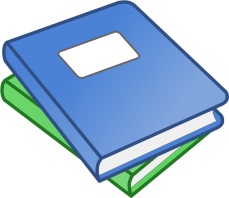 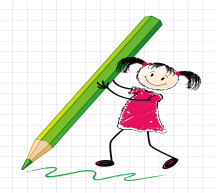 1．参加ご希望の方は、必要事項をご記入の上、FAXまたはメールでお申込み下さい。1．参加ご希望の方は、必要事項をご記入の上、FAXまたはメールでお申込み下さい。1．参加ご希望の方は、必要事項をご記入の上、FAXまたはメールでお申込み下さい。1．参加ご希望の方は、必要事項をご記入の上、FAXまたはメールでお申込み下さい。1．参加ご希望の方は、必要事項をご記入の上、FAXまたはメールでお申込み下さい。1．参加ご希望の方は、必要事項をご記入の上、FAXまたはメールでお申込み下さい。1．参加ご希望の方は、必要事項をご記入の上、FAXまたはメールでお申込み下さい。EmaiLでお申し込みの方は件名：｢公開講座希望」とし、EmaiLでお申し込みの方は件名：｢公開講座希望」とし、EmaiLでお申し込みの方は件名：｢公開講座希望」とし、EmaiLでお申し込みの方は件名：｢公開講座希望」とし、EmaiLでお申し込みの方は件名：｢公開講座希望」とし、①希望の講座名と日付、②ご施設名③お名前④ご連絡先を添えてお知らせください。①希望の講座名と日付、②ご施設名③お名前④ご連絡先を添えてお知らせください。①希望の講座名と日付、②ご施設名③お名前④ご連絡先を添えてお知らせください。①希望の講座名と日付、②ご施設名③お名前④ご連絡先を添えてお知らせください。①希望の講座名と日付、②ご施設名③お名前④ご連絡先を添えてお知らせください。①希望の講座名と日付、②ご施設名③お名前④ご連絡先を添えてお知らせください。①希望の講座名と日付、②ご施設名③お名前④ご連絡先を添えてお知らせください。FAX：06-6444-3975FAX：06-6444-39752．資料および会場準備の都合上、申込み締切りは各講座開催1週間前とさせていただきます。2．資料および会場準備の都合上、申込み締切りは各講座開催1週間前とさせていただきます。2．資料および会場準備の都合上、申込み締切りは各講座開催1週間前とさせていただきます。2．資料および会場準備の都合上、申込み締切りは各講座開催1週間前とさせていただきます。2．資料および会場準備の都合上、申込み締切りは各講座開催1週間前とさせていただきます。2．資料および会場準備の都合上、申込み締切りは各講座開催1週間前とさせていただきます。2．資料および会場準備の都合上、申込み締切りは各講座開催1週間前とさせていただきます。　ご希望の講座を選択して下さい。　ご希望の講座を選択して下さい。　ご希望の講座を選択して下さい。　ご希望の講座を選択して下さい。開催日時テーマテーマ（　　　）6月14日(水)16:00～18:0016:00～18:00がん看護がん看護がん患者と全人的苦痛（　　　）6月21日(水）15:30～16:3015:30～16:30がん看護がん看護化学療法概論＋放射線治療概論（　　　）7月19日(水)13:00～14:0013:00～14:00がん看護がん看護がん患者の意思決定支援（　　　）8月23日(水)13:00～14:0013:00～14:00がん看護がん看護化学療法概論＋放射線治療概論（　　　）9月4日(月）16:00～17:3016:00～17:30褥瘡予防褥瘡予防褥瘡予防の基礎（　　　）9月7日(木)13:00～14:0013:00～14:00がん看護がん看護がん患者の症状マネジメント（　　　）9月19日(火)13:00～14:0013:00～14:00感染管理感染管理耐性菌および抗菌薬の基礎知識（　　　）10月4日(水）16:00～17:3016:00～17:30糖尿病看護糖尿病看護ライフステージの特徴、合併症のある患者の看護（　　　）10月10日(火)13:00～14:0013:00～14:00がん看護がん看護がん患者の意思決定支援（　　　）10月18日(水)13:00～14:0013:00～14:00がん看護がん看護化学療法概論＋放射線治療概論（　　　）10月30日(月)13:00～14:0013:00～14:00感染管理感染管理耐性菌および抗菌薬の基礎知識（　　　）11月2日(木)13:00～14:0013:00～14:00がん看護がん看護がん患者の症状マネジメント（　　　）11月17日(金)16:30～17:3016:30～17:30がん看護がん看護緩和ケア概論御名前（フリガナ）御名前（フリガナ）御連絡先（電話またはMail）（電話またはMail）御施設名